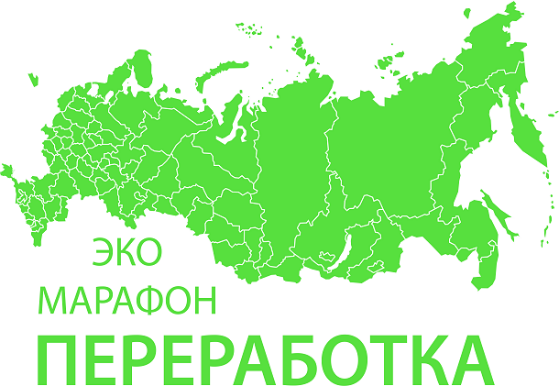 С 10 июня по 24 июня 2020 г. в Свердловской области пройдет Эко-марафон ПЕРЕРАБОТКА «Сдай макулатуру – спаси дерево!». Акция проходит, в виде соревнований между районами и городами области. Победители акции будут награждены премиями, благодарностями и ценными призами.Основная задача акции - привлечь внимание людей к ресурсосбережению, заставить задуматься над расточительностью использования природных ресурсов, а также внести вклад в развитие вторичной переработки отходов. Мы приглашаем к участию все учебные заведения, общественные организации, предприятия, компании, и другие учреждения всех населенных пунктов Свердловской области. Для этого нужно собрать ненужную макулатуру (необходимо собрать более 300 кг макулатуры в одном месте (это 6 стопок бумаги А4 высотой 120 см или около 850 книг (не имеющих литературной ценности), далее оставить заявку на официальном сайте акции www.сдай-бумагу.рф. Прием заявок осуществляется в течение всей акции. Отдельные граждане, желающие принять участие в акции, но не имеющие возможность собрать более 300 кг, могут обратиться по месту работы или в ближайшее учебное заведение, учреждение с предложением принять участие в акции «Сдай макулатуру – Спаси дерево!»Акция проводится при информационной поддержке:- Краудфандингпроект «Подари Дерево» www.подари-дерево.рфОргкомитет акции: 8-927-301-77-01 , е-mail акции:  96@sdai-bumagu.comДенежные премии будут перечислены участникам согласны прейскуранту:Все активные участники будут награждены благодарностями.По результатам акции будет составлен зеленый рейтинг области. Заявки на вывоз макулатуры необходимо оставлять заблаговременно на официальном сайте акции www.сдай-бумагу.рф., вывоз собранной макулатуры будет осуществляться транспортом компании переработчика согласно расписания акции.В случае, если общий результат области будет более 100 тонн (что вполне достижимо), финалисты получат ценные призы:1 место (на выбор):Аллея из 10 саженцев редких пород деревьев (манчжурский орех, дуб, явор, туя)Библиотечный фонд (30 экземпляров книг по эффективности, саморазвитию и личностному росту)Телескоп – для знакомства со звездным небом2 место (на выбор):ЭкоКинофестиваль – увлекательный видео формат для изучения принципов экологического равновесияБиблиотечный фонд (25 экземпляров книг по эффективности, саморазвитию и личностному росту)Цифровой микроскоп – для изучения окружающего мира3 место (на выбор):Уличный спортивный комплекс (турник, брусья, вертикальная лестница). В одном из дворов, на выбор победителя. Подарок от экологов спортсменам.Библиотечный фонд (20 экземпляров книг по эффективности, саморазвитию и личностному росту)Леготехник – для развития конструкторского мышления и моторикиГрафик работы акции:Акция "Сдай макулатуру - спаси дерево!" проходит 2 раза год (раз в полугодие) на регулярной основе. Практикуйте в быту культуру отдельного сбора бумаги и картона, таким образом каждый может внести вклад в сохранение лесов и уменьшение объема мусора на полигонах.Инструкция по сдаче макулатуры:Что можно приносить на акцию: глянцевые журналы, газеты, офисная бумага, тетради, крафт бумага, бумажная упаковка, картон, книги, не представляющие литературной ценности и т.п. Можно сдавать архивы администраций и организаций – мы гарантируем конфиденциальную утилизацию!НЕ приносить: чеки – в них нет целлюлозы. Ламинированную и влагостойкую бумагу (одноразовая посуда и т.п.). Упаковку от яиц (это не картон, а валяная целлюлоза). Бумажные салфетки и полотенца.Как подготовить к сдаче: удалить пластиковые элементы, извлечь из файлов. Необходимо отделить металлические пружины (от старых календарей, тетрадей). Хорошо перевязать в плотные кипы или плотно и компактно сложить в коробки. Коробки развернуть и сложить. НЕРАЗОБРАНЫЕ КОРОБКИ ПРИНИМАТЬСЯ НЕ БУДУТ! (Иначе, автомобиль будет возить воздух вместо макулатуры). Гофра картон в связи с его малой удельной плотностью принимается или кипованный прессом или хорошо развернутый и компактно свернутый в объеме не более одного м3, по дополнительной заявке оставленной на сайте сдай-бумагу.рф, согласованной с организаторами акции. Если не соблюсти эти требования, то переработка гофра картона не целесообразна экологически, малый вес при большом объёме, в процессе транспортировки не перекрывает вреда от выхлопов автомобиля.удаленность от областного центра500кг1000 кг 2000кг3000кг4000кг5000кг0-50км0,5 р/кг0,7 р/кг1 р/кг1,5 р/кг2 р/кг2 р/кг51-100км0,5 р/кг0,5 р/кг0,7 р/кг1  р/кг1,5 р/кг2 р/кг101-150км0,5 р/кг0,5 р/кг0,5 р/кг0,7 р/кг1  р/кг1,5 р/кг151-200км0,5 р/кг0,5 р/кг0,5 р/кг0,5 р/кг0,7 р/кг1   р/кг201-250км0,5 р/кг0,5 р/кг0,5 р/кг0,5 р/кг0,5 р/кг0,7 р/кгДата вывоза макулатурыМуниципальное образование/городДень недели10.06.2020Ивдель среда10.06.2020Североуральсксреда10.06.2020Карпинсксреда10.06.2020Краснотурьинсксреда11.06.2020Серовскийчетверг11.06.2020Сосьвинский ГОчетверг11.06.2020Гаринский четверг11.06.2020Серовчетверг11.06.2020Махневскийчетверг11.06.2020Алапаевскчетверг11.06.2020Алапаевскийчетверг12.06.2020Туринскийпятница12.06.2020Новолялинскийпятница12.06.2020Нижняя Турапятница12.06.2020Качканарпятница12.06.2020Верхотурскийпятница13.06.2020Кушвасуббота13.06.2020Нижняя Салдасуббота13.06.2020Верхнесалдинскийсуббота13.06.2020Красноуральсксуббота13.06.2020Пригородныйсуббота14.06.2020ВЫХОДНОЙвоскресенье15.06.2020Нижний Тагилпонедельник15.06.2020Тавдинский понедельник15.06.2020Таборинский понедельник15.06.2020Слободо-Туринскийпонедельник15.06.2020Артёмовский понедельник16.06.2020Ирбитвторник16.06.2020Ирбитскоевторник16.06.2020Кировградвторник16.06.2020Невьянскийвторник16.06.2020Первоуральсквторник16.06.2020Шалинскийвторник17.06.2020Ачитскийсреда17.06.2020Артинскийсреда17.06.2020Красноуфимсксреда17.06.2020Красноуфимскийсреда17.06.2020Нижнесергинский среда17.06.2020Полевскойсреда17.06.2020Ревдасреда18.06.2020Верхняя Пышмачетверг18.06.2020Режевскойчетверг18.06.2020Берёзовский четверг18.06.2020Байкаловскийчетверг18.06.2020Талицкийчетверг18.06.2020Тугулымскийчетверг19.06.2020Сухоложскийпятница19.06.2020Пышминскийпятница19.06.2020Камышловпятница19.06.2020Камышловскийпятница19.06.2020 Богдановичскийпятница19.06.2020Белоярскийпятница20.06.2020Каменскийсуббота20.06.2020Каменск-Уральскийсуббота20.06.2020Сысертскийсуббота20.06.2020Асбестсуббота20.06.2020Заречныйсуббота20.06.2020Екатеринбургсуббота21.06.2020ВЫХОДНОЙвоскресенье22.06.2020Новоуральскпонедельник22.06.2020Верхняя турапонедельник22.06.2020Леснойпонедельник23.06.2020Свободныйвторник23.06.2020Уральскийвторник24.06.2020резервные днисреда25.06.2020подведение итоговчетверг